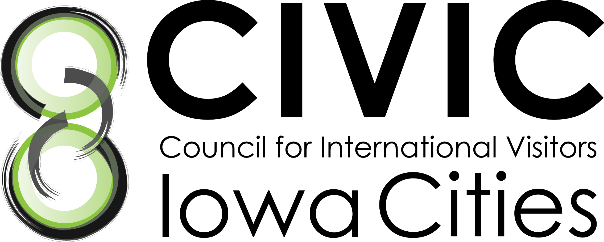 Job Description: Communications Coordinator Position Description: The Communications Coordinator is a critical support position that furthers the mission of CIVIC through effective use of communication channels to increase the public’s awareness of (1) CIVIC’s mission, vision, and values, (2) its ongoing programming, (3) funding needs, and (4) the value of hosting international visitors in promoting international peace and prosperity. This is a paid position that can be conducted virtually.Expectations: This position requires a 12-month commitment, averaging 10 hours per week.  The coordinator is expected to conduct him/her/themself in a professional manner and to abide by all CIVIC procedures and policies.  The coordinator is responsible for the Primary Responsibilities as outlined below but is also expected to collaborate and cooperate in the development, implementation and maintenance of all CIVIC programs as needed.Primary Responsibilities:Serve as liaison to the Communications Committee (composed of board members and volunteers)Help develop, implement, and maintain communications projects and procedures as developed by the CommitteeMaintain and enhance web and social media communications platformsUtilize analytics to understand platform usage and trendsDevelop and implement strategies to grow social media presenceDevelop social media “action plans” for International Visitors Leadership Program and other visitsReview website and propose improvements to Communications CommitteeManage Constant Contact emailing list in cooperation with Membership/Fundraising TeamSend Constant Contact communications as required for programmingProduce [quarterly] newsletter based on content input from Executive Director (ED) and the BoardDesign Annual Report based on content input from the Board and EDDocument CIVIC programs (images, stories, and videos) in cooperation with the Membership TeamAssist with planning the annual Celebration of Citizen Diplomacy Dinner Assist with other programming as neededAssist with visitors as neededAttend CIVIC-sponsored events such as the Annual Membership Meeting and the Celebration of Citizen Diplomacy DinnerRequired Qualifications:Current undergraduate student in good standing or recent graduateExcellent written and verbal communication skillsDemonstrated proficiency in management of web and social media platforms, including Facebook, Twitter, and YouTubeStrong organizational and time management skillsAbility to work independently and as a member of a busy teamInterest in global culturesDesired Qualifications:Major in Communication Studies, Journalism & Mass Communication, Marketing, or other related areaWork experience (6 months or more) in similar roleKnowledge of graphic design (Canva)Demonstrated interest in non-profit organizationsKnowledge of website platform, WIX